TikTok Reveals Discover List Of Top 50 CreatorsTikTok published its first Discover List, which features the platform's top 50 creators across five categories -- changemakers, icons, innovators, foodies and originators. The list was compiled using factors such as views, audience interaction, content and account growth.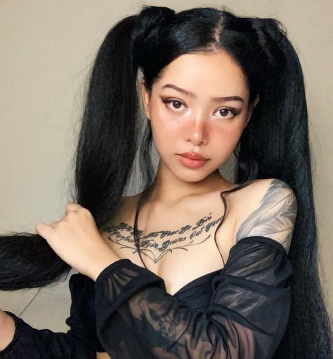 Hypebeast 10/19/21https://hypebeast.com/2021/10/tiktok-discover-list-spotlight-top-creatorsImage credit:https://www.famedstar.com/wp-content/uploads/2020/09/Bella-Poarch.jpg